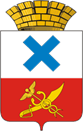 Администрация Городского округа «город Ирбит»Свердловской областиПОСТАНОВЛЕНИЕот   15  ноября 2023 года № 1984-ПА г. ИрбитО создании комиссии для проведения аукционапо приватизации муниципального имуществаВ соответствии с Федеральным законом от 21 декабря 2001 года № 178-ФЗ «О приватизации государственного и муниципального имущества», Федеральным законом от 06 октября 2003 года №131-ФЗ «Об общих принципах организации местного самоуправления в Российской Федерации», постановлением Правительства Российской Федерации от 12.08.2002 № 585 «Об утверждении Положения об организации продажи государственного или  муниципального  имущества на аукционное и Положения об организации продажи находящихся в государственной или муниципальной собственности акций открытых акционерных обществ на специализированном аукционе», администрация Городского округа «город Ирбит» Свердловской областиПОСТАНОВЛЯЕТ:Создать комиссию для проведения аукционов по приватизации муниципального имущества. Утвердить состав комиссии для проведения аукционов по приватизации муниципального имущества (прилагается). Признать утратившим силу постановление администрации Городского округа «город Ирбит» Свердловской области от 29 августа 2023 № 1426-ПА «О создании комиссии для проведения аукционов по приватизации муниципального имущества».Контроль за исполнением настоящего постановления возложить на заместителя главы администрации – начальника Финансового управления администрации Городского округа «город Ирбит» Свердловской области Л.А. Тарасову.Отделу организационной работы и документообеспечения администрации Городского округа «город Ирбит» Свердловской области  опубликовать в Ирбитской общественно-политической газете «Восход» и организовать размещение настоящего постановления на официальном сайте администрации Городского округа «город Ирбит» Свердловской области (moirbit.ru).Глава Городского округа«город Ирбит» Свердловской области                                                                    Н.В. ЮдинУТВЕРЖДЕНпостановлением администрацииГородского округа «город Ирбит»Свердловской областиот 15.11.2023 № 1984-ПА«О создании комиссии для 
проведения аукционов по приватизации муниципального имущества»СОСТАВкомиссии для проведения аукционов по приватизации муниципального имуществаПредседатель комиссии:Тарасова Любовь Алексеевна – заместитель главы администрации – начальник Финансового управления администрации Городского округа «Город Ирбит» Свердловской области.Заместитель председателя комиссии:Юрьева Светлана Анатольевна - начальник юридического отдела администрации Городского округа «город Ирбит» Свердловской области.Секретарь комиссии:Абрамова Мария Владимировна – ведущий специалист отдела имущественных и земельных отношений администрации Городского округа «город Ирбит» Свердловской области.Члены комиссии:Заложук Марина Александровна - начальник отдела архитектуры и градостроительства администрации Городского округа «город Ирбит» Свердловской области;Лобанова Ольга Анатольевна - начальник отдела имущественных и земельных отношений администрации Городского округа «город Ирбит» Свердловской области;Томшин Павел Николаевич - председатель Думы Городского округа «город Ирбит» Свердловской области (по согласованию).